TOREK, 21. 4.GEO 8. ADanašnje druženje bo nekoliko daljše, saj bomo vključili še nekaj zadev, povezanih z uro ODS.Seznanila vas bom z načinom ocenjevanja v obdobju pouka na daljavo. Pri geografiji boste dobili oceno s predstavitvijo seminarske naloge. Zdaj sem poslikala tudi vaše plakate, tako da boste ob njih lahko povedali kaj več tudi tisti, ki sem vas pozvala že prejšnjo uro.Pripravite si atlase in delovne zvezke. Utrjevali bomo znanje o Angloameriki in rešili nekaj vaj o Latinski Ameriki.Učenci, ki imate predstavitev o Severni Ameriki boste ob svojih plakatih temo še enkrat predstavili.Veselim se srečanja z vami in vas lepo pozdravljam ,učiteljica AndrejaPozdravljeni, učenci!Današnja ura bo potekala v spletni klepetalnici ZOOM. Sedaj že znate . V klepetalnico boste vstopili preko spodnje povezave. Dobimo se ob 10.00 uri.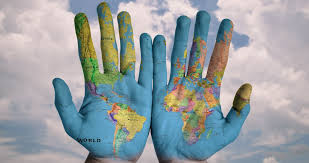 Join Zoom Meetinghttps://us04web.zoom.us/j/326567504